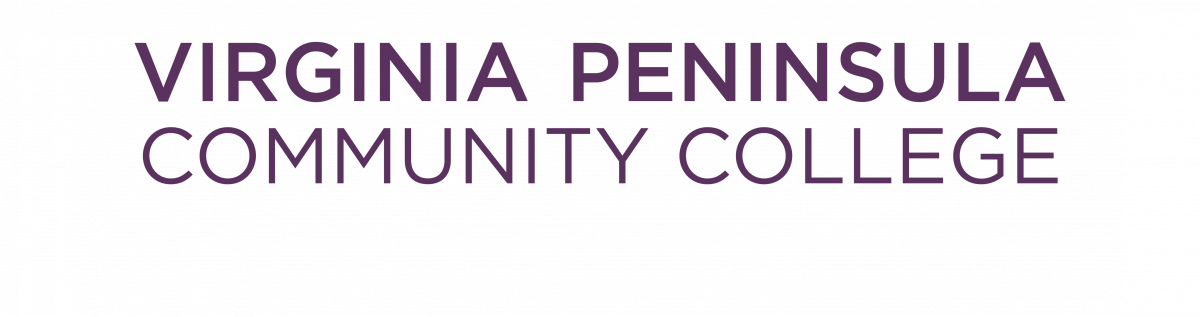 APPLICATIONStudent Ambassador Requirements:Attend VPCC in either fall, spring or summer terms Maintain a Good Academic StandingBe available to VOLUNTEER 15 hours during the semester; some nights and weekends may be availableAttend leadership training, safety classes or other training as availableParticipate in campus tours and be available to conduct themLETS GET PERSONAL: Please tell us about you………FULL NAME:CURRENT ADDRESS:EMAIL ADDRESS:PHONE NUMBER:  (    )STUDENT ID NUMBER:  EMERGENCY CONTACT NAME AND NUMBER:  ________________________________________________________________________WRITE ONE PARAGRAPH ABOUT WHY EDUCATION IS IMPORTANT?____________________________________________________________________________________________________________________________________________________________________________________________________________________________________________________________________________________________________________________________________________________WRITE A PARAGRAPH DESCRIBING WHAT YOU WILL ADD TO THE STUDENT LEADERSHIP OF VPCC, INCLUDING, BUT NOT LIMITED TO: real life experiences, leadership experiences, connection to students, other activities, or trials of self-will that might apply. ____________________________________________________________________________________________________________________________________________________________________________________________________________________________________________________________________________________________________________________________________________________________________________________________________________________________________________________________________________________________________________________________________________________________________________________________________________________________________________________________________________________________________________________________________________________________________________________________________________________________________________________________________________________________________________________________________________________________________________________________________________________________________________________________Michelle ManfredVirginia Peninsula Community CollegeOffice # 757-825-3524manfredm@vpcc.edu